Migrant and Seasonal 
Farmworkers Resource Directory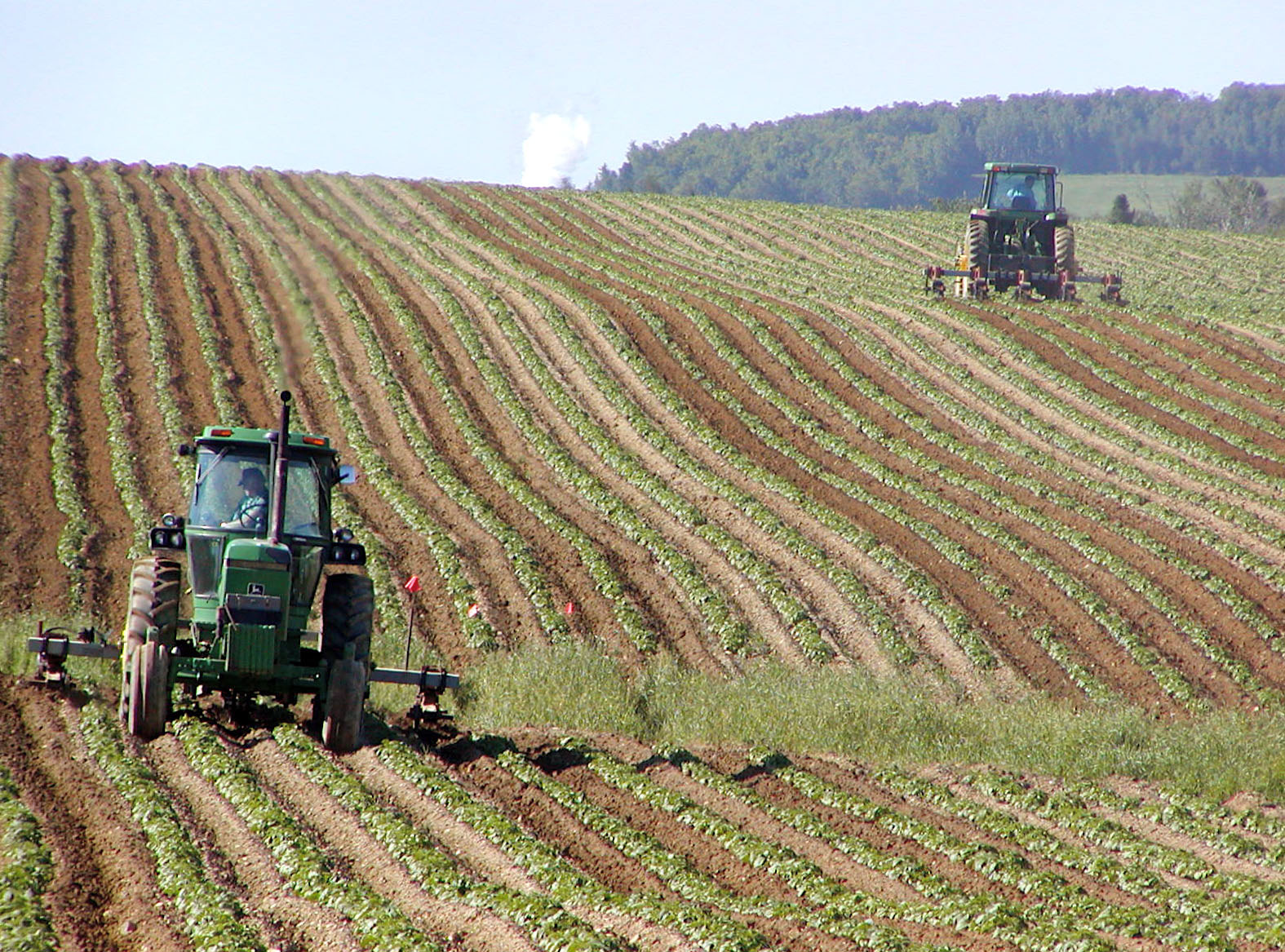 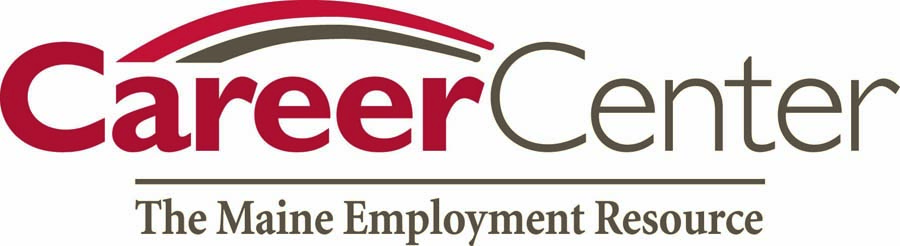 Connecting workers with local information              
                                                                                                                          July 2015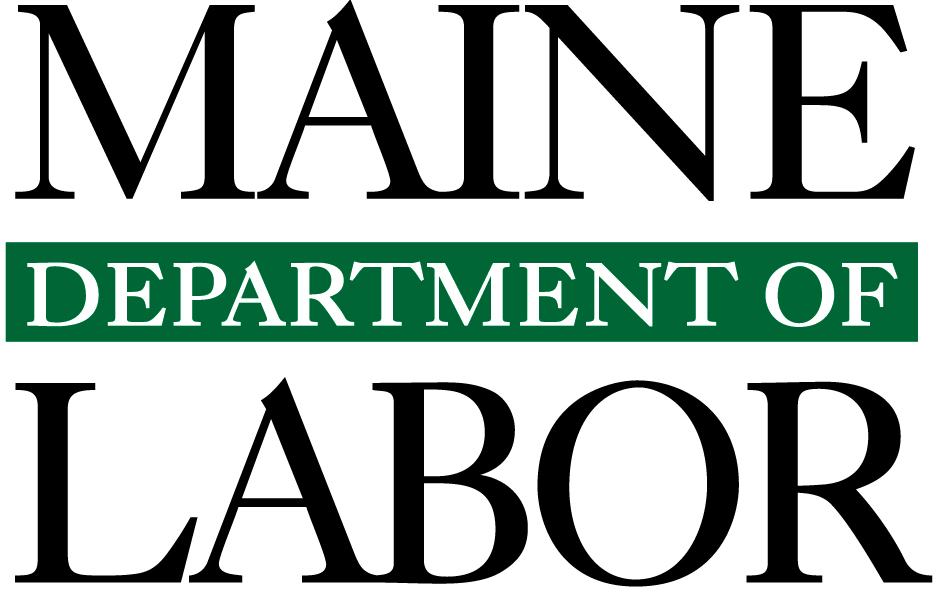 Migrant & Seasonal Farmworker
Resource Directory

Sixth Edition
July 2015

Compiled and issued by Maine Department of Labor
Bureau of Employment Services, Office of State Monitor Advocate for National Seasonal Farmworkers

This resource guide is for individuals and organizations that work with Maine’s migrant and seasonal farmworkers.

This is not a compilation of every service provider in Maine, but rather a list of the agencies that either provide services to farmworkers or could prove to be useful resources to serve farmworkers in the future.

We continue to build this directory and welcome your suggestions for subsequent editions. Please submit additions and corrections to the address below.

For additional copies, contact: 

Jorge A. Acero
Bureau of Unemployment Services
State Monitor Advocate for Migrant and Seasonal Farmworkers
45 Commerce Drive
Augusta, ME 04330
207-623-7928
TTY users call Maine Relay 711
E-mail: Jorge.A.Acero@maine.gov
Table of Contents:Shelters	1
Bangor Area Homeless Shelter	1
Bread of Life Ministries Shelter	1
Emmaus Shelter	1Florence House	1
Hope Haven Gospel Mission	1
Joe Kreisler Teen Shelter	1 
Mid-Coast Hospitality House	1
Mid-Maine Homeless Shelter	1 
New Beginnings	2 
Portland Family Shelter	2 
Portland Outreach for Family Crisis Services	2
Preble Street Resource Center	2
Shaw House	2 
Sister Mary O’Donnell Shelter	2 
St. Andre’s Home	2
Tedford Emergency Homeless Shelters	3 
York County Shelter Programs	3
Food Pantries, Kitchens, and Clothes Closets	3
Clothes Closet/Food Pantry – Windham	3
Food Bank – Raymond	3
Food Pantry – South Portland	3
Good as New Thrift Shop	4
Loaves & Fishes Food Pantry	4
M&M Ministry Soup Kitchen	4
Manna Ministries	4
Mid-Coast Hunger Prevention Program, Inc.	4
Project Feed (Emergency Food Pantry)	4
State Street Church – Clothes Closet	4
Tree of Life (Food Pantry and Thrift Shop)	4
Health Services	5
Aroostook Medical Center	5
Arthur Jewell Community Health Center	5
Bangor Public Health & Community Services	5
Belgrade Regional Health Center	5
Bethel Family Health Center	5
Biddeford Free Clinic	5
Bingham Health Center	5
Bucksport Regional Health Center	6
Center for Community Dental Health	6
Central Maine Medical Center	6
D.F.D Russell Medical Center	6
Down East Community Hospital	6
East Grand Health Center	7
Eastern Maine Medical Center	7
Eastport Health Care	7
Ellsworth Free Clinic	7
Fish River Rural Health Systems	7
Harrington Family Health Center	7 
Islesboro Health Center	7 
Katahdin Valley Health Center	8
Lovejoy Health Center	8
Madison Area Health Center	8 
Maine Coast Memorial Hospital	8
Maine Medical Center	8
Maine Migrant Health Program	8 
Maine Primary Care Association	8 
Maine General Medical Center	9
Mt. Abram Regional Health Center	9
Pleasant Point Health Center	9
Portland Community Free Clinic	9
Rangeley Family Medicine	9
Redington-Fairview General Hospital	9
Regional Medical Center at Lubec	9
Richmond Area Health Center	10
Sacopee Valley Health Center	10
Sheepscot Valley Health Center	10 
St. Croix Regional Family Health Center	10 
Strong Area Health Center	10
Western Maine Family Health Center	10
Social Services	11
American Red Cross	11
Blueberry Harvest Rakers’ Center	11
Bureau of Rehabilitation Services	11
Catholic Charities Maine Refugee & Immigration Services	11 
Community Concepts, Inc.	12
Community Health & Counseling/Crisis Services	12 
Department of Health and Human Services (DHHS)	13
Maine Department of Labor, State Monitor Advocate	14 
Maine Service Advocates in Foreign Languages and English, Inc.	14
HealthReach Network	15
Kennebec Valley Community Action Program	15 
Maine WIC Nutrition Program	15 
National Center for Farmworker Help	16
Penquis Community Action Program, Inc.	16
People’s Regional Opportunity Alliance	17
Sweetser	17 
Washington-Hancock Community Agency	17 
York County Community Action Program	17 
YWCA of Central Maine	18
YWCA of Mount Desert Island	18Education and Job Training Services	18
Aroostook County Action Program, Inc.	18
Board of Pesticides Control (Pesticide safety training)	18
Maine CareerCenters	18 
Maine Migrant Education Program	20
Mano en Mano (Hand in Hand)	20
Legal Assistance	20
Cumberland Legal Aid Clinic	20
Embassy of El Salvador	20
Embassy of Guatemala	20
Embassy of Jamaica	20
Immigrant Legal Advocacy Project (ILAP)	21
Maine AFL-CIO	21
Maine Human Rights Commission	21
Maine Volunteer Lawyers Project	21
Mexico, Consulate of	21
Motor Vehicles Division Offices & Mobile Units	21
Occupational Safety & Health Administration (OSHA)	24
Office of Congresswoman Chellie Pingree	24
Office of Congressman Bruce Poliquin	24
Office of Senator Angus King	25
Office of Senator Susan Collins	25
Penquis Community Action Program Inc./Law Project	25
Pine Tree Legal Assistance	25
U.S. Border Patrol Stations	26 
U.S. Citizenship and Immigration Service	27 
Workers’ Compensation Board	27
Emergency Services (domestic violence hotlines, etc.)	27
Battered Women’s Project	27
Dorr House	28
Family Crisis Services	28
Family Violence Project	28
National Domestic Violence Hotline	28
New Hope for Women	29
Next Step Domestic Violence Project of Washington and Hancock County	29
Rape Response Services Bangor	29
Safe Voices	29
Sexual Crisis and Assault Hotline	30
Spruce Run Association-Womancare Alliance	30
Suicide Hotline for Aroostook County	28 
Child Care	30
Androscoggin Head Start & Child Care	30
Caribou Headstart Program	30 
Child & Family Opportunities, Inc.	30
Knox County Child Development Services	30
Southern Kennebec Child Development Corp.	301. Shelters 
Bangor Area Homeless Shelter			 
263 Main Street
Bangor, ME 04401
207-947-0092
info@bangorareashelter.org

Bread of Life Ministries Shelter			

157 Water Street
Augusta, ME 04330
Contact: Dean Lachance at 207-626-3434 or John Richardson at 207-626-3434
breadoflife@mainebreadoflife.org

Emmaus Shelter					 

P.O. Box 811
Ellsworth, ME 04605
Physical Address: 
Corner of Main St. and Water St.
Ellsworth, ME
Contact: Sister Lucille MacDonald
207-667-3962
officemgr@emmausshelter.org
Open year-round, 24 hours a day.

Providing shelter and services for the homeless in Hancock and southern Washington counties. 

Florence House					

190 Valley Street 
Portland, ME 04401
207-775-0026

Florence House provides safe, supported permanent housing to chronically homeless women in Portland, Maine.  It also has a small number of emergency beds for immediate, short-term housing for women.

Hope Haven Gospel Mission				 

209 Lincoln Street
Lewiston, ME 04240
Contact: Pastor John W. Robbins
207-783-6086

Shelter open 5:30 p.m. to 8 p.m. Monday through Saturday, 4:00 p.m. to 8 p.m. on Sunday, to clients 
who are sober and have photo ID. 

Daily meals offered to non-residents from 7:30 a.m. to 8:00 a.m. and 4:30 p.m. to 5:30 p.m. (Sundays at 2:30 p.m. only.)

Food and clothes giveaway hours: Monday, Wednesday, Friday, 9:30 a.m. to 3 p.m.

Joe Kreisler Teen Shelter				

Preble Street Resource Center
38 Preble Street
Portland, ME 04101
207-775-0026 

Open every day 8 p.m. to 8 a.m. 
Office hours: 
Monday to Friday, 8 a.m. to 5 p.m.

Mid-Coast Hospitality House				

169 Old County Road
Rockport, ME 04856
Contact: Gordon and Samantha Mank
Phone: 207-593-8151
info@homehelphope.org
Open 24/7

Mid-Maine Homeless Shelter				 

19 Colby Circle
Waterville, ME 04901
207-872-8082

Hours: 4 p.m. to 8 a.m., 7 days a week
Day Shelter open 8 a.m. to 4 p.m. Monday through Friday and weekends by appointment.
Serves the Central Maine area providing emergency food and shelter to homeless/displaced persons and families. Free of charge. 

New Beginnings					

436 Main Street
Lewiston, ME 04240
Contact: Marian Carney
207-795-4070
info@newbeginmaine.com

Helping homeless youth and their families.
Overnight residence for youth ages 12-19 only.

Portland Family Shelter				

54 Chestnut Street
Portland, ME 04101
207-772-8339

Outreach for Family Crisis Services			

P.O. Box 704
Portland, ME 04101
207-874-1973

Free, confidential hotline:
1-800-537-6066

Portland Outreach
Portland Police Department Building
109 Middle St., Portland, Maine
207-874-8512
Hours: Monday-Friday, 8 a.m. to 4 p.m.

Midcoast Outreach
173 Park Row, Brunswick, Maine
207-721-0199
Hours: Tuesday-Friday, 8 a.m. to 4 p.m.

Bridgton Outreach
Lakes Environmental Building
230 Main St., Bridgton, Maine
207-647-8501
Hours: Monday-Friday, 8 a.m. to 4 p.m.Preble Street Resource Center			

5 Portland Street
P.O. Box 1459
Portland, ME 04104
Administration:  207-775-0026
*Spanish-speaking staff available.
Services available 24 hours.
Serving the Portland area assisting with locating and referral of housing. Assistance in locating low-income housing, providing mediation between tenant and landlord. Also provides a wide variety of solution-centered social work services, including case management, advocacy, crisis intervention, supportive counseling, problem solving and activity groups. Food pantry and clothes bank available free of charge to those in need.

Shaw House						

136 Union Street 
Bangor, ME 04401
207-941-2874
24-hour number: 1-888-561-7429
info@theshawhouse.org 

 Help for the young and homeless. 

Sister Mary O’Donnell Shelter			

745 Central Drive
Presque Isle, ME  04769
207-764-4125

Serves families and individuals who are in need of emergency shelter.  They are the only emergency homeless shelter in Aroostook County.

St. Andre's Home					 

283 Elm Street
Biddeford, ME 04005
Contact: Anna Casey 
207-282-3351
www.SaintAndreHome.org

Administration Hours: Monday to Friday, 8:30 a.m. to 4:30 p.m.
Group Homes: 24 hours Residential

Provides shelter and an outreach program for parenting or pregnant single mothers. Also provides assistance for emotionally or behaviorally disturbed adolescent females. Sliding fee available. Serving the state of Maine. Call for location of homes and for assistance with adoption.

Tedford Emergency Homeless Shelters		

Adult Shelter
49 Cumberland Street
Brunswick, ME 04011
207-729-1161 x104

Family Shelter
34 Federal Street
Brunswick, ME 04011
207-729-1161 x108
info@tedfordhousing.orgYork County Shelter Programs			 

147 Shaker Hill Rd.
Alfred, ME 04002
Voice and TTY 207-324-1137
info@ycspi.org


2. Food pantries, kitchens and clothes closets

Clothes Closet/Food Pantry–Windham		

377 Gray Road
Windham, ME 04062
207-892-1931

Office Hours: Monday to Thursday, 8:00 a.m. to 4:00 p.m. 

Food Pantry Hours: Monday and Tuesday, 10 a.m. to 12 p.m. and Monday through Thursday, 8:30 a.m. to 4 p.m. by appointment only.  The food pantry is open to Windham residents only.

Clothes Closet Hours: Monday and Tuesday, 10 a.m. to 12 p.m.

Food Bank – Raymond				

Lake Region Baptist Church
1273 Roosevelt Trail
Raymond, ME 04071
Contact: Jennifer Hawkins
207-232-5830

Open the second and fourth Thursday of the month, 4 p.m. to 6 p.m.

Food Pantry - South Portland				

130 Thadeus Street
South Portland, ME 04106
207-874-0379

Hours: Thursdays, 7 a.m. to 12 p.m. 



Good as New Thrift Shop				

106 Main Street
Houlton, ME  04730
207-532-0632

Hours: Monday to Friday, 10 a.m. to 3 p.m. 
and Saturday, 10 a.m. to 2 p.m.

Sells low-cost second-hand clothing.

Loaves & Fishes Food Pantry				

119 Bucksport Rd.
Ellsworth, ME  04605
207-667-4363

Call for an appointment for pick-up on Monday, Wednesday and Friday, 9 a.m. to 11:30 a.m. 

Open on the third Friday of every month by appointment from 5 p.m. to 7 p.m.

Residents of Hancock County only.

M&M Ministry Soup Kitchen				 
 
21 Parson Street
Presque Isle, ME 04769
207-764-0758

Open Monday, Wednesday, and Friday from 2 p.m. to 5 p.m.  The meal is served at 3 p.m.

Manna Ministries					

629 Main Street
Bangor, ME 04402
207-990-2870
info@mannamaine.org

Kitchen, shelter and counseling service.

Mid-Coast Hunger Prevention Program, Inc.		

84A Union Street
Brunswick, ME 04011
207-725-2716

Food bank, donation, and office hours: Monday to Friday, 8 a.m. to 3:30 p.m.

Soup kitchen: Monday to Saturday, 11 a.m. to 12:15 p.m.

Food pantry: Monday, 11 a.m. to 2 p.m., Wednesday, 11 a.m. to 4 p.m., Friday, 11 a.m. to 2 p.m., and Saturday 11 a.m. to 2 p.m.

Project Feed (Emergency Food Pantry)		

202 Woodford Street
Portland, ME 04103
207-761-3920
projectfeed@hotmail.com

Open Monday to Friday, 1 p.m. to 3:00 p.m.

State Street Church – Clothes Closet			

159 State Street
Portland, ME 04101
207-774-6396
Hours: Wednesdays, 9 a.m. to 11 a.m.
Tree of Life (Food Pantry and Thrift Shop)		 

23 South Street
Blue Hill, ME 04614

Food Pantry: 207-374-2900
Hours: Thursdays, 9 a.m. to 3 p.m.

Thrift Shop: 207-314-9181
Hours: Tuesday and Thursday, 10 a.m. to 
5 p.m. and Saturday, 10 a.m. to 3 p.m.

3. Health Services
Aroostook Medical Center				

140 Academy Street
Presque Isle, ME 04769
Hospital: 207-768-4000
Emergency Room: 207-768-4100
TTY: 207-768-4192

Walk-In Family Care
23 North Street, Suite 2
Presque Isle, ME 04769
207-760-9278

Hours: Monday to Friday, 8 a.m. to 8 p.m. and Saturday and Sunday, 8 a.m. to 1 p.m. 

Arthur Jewell Community Health Center		 

55 Reynolds Road
Brooks, ME 04921
207-722-3488
ajchc@wchi.com

Hours: Monday to Wednesday, 8 a.m. to 4 p.m., Thursday, 8 a.m. to 6 p.m. and Friday, 8 a.m. to 3 p.m.
Bangor Public Health @ Community Services	
103 Texas Avenue
Bangor, ME 04401
207-992-4530
www.bangorpublichealth.org

Walk-in Clinic Hours: Monday and Wednesday, 9 a.m. to 12 p.m. and on the fourth Thursday of every month, from 4 p.m. to 7 p.m.
Offers immunization, STI clinics, general assistance program, WIC program, visiting nurses, etc. 
Belgrade Regional Health Center			

4 Clement Way
Belgrade Lakes, ME 04917
207-495-3323

Hours: Monday to Friday, 7:30 a.m. to 5 p.m. and extended Tuesday hours, 5 p.m. to 7 p.m.

Bethel Family Health Center				 

32 Railroad Street
Bethel, ME 04217
207-824-2193

Hours: Monday to Friday, 8 a.m. to 5 p.m. and Saturday, 8 a.m. to noon 

Biddeford Free Clinic					

189 Alfred Street
Biddeford, ME 04005
207-282-1138

Hours: Monday and Thursday evenings, 6 p.m. to 9 p.m.  Arrive by 5 p.m. for care.

Serving mostly York County and providing general medical care to the uninsured. 

Bingham Health Center				

237 Main Street
Bingham, ME 04920
Health Center: 207-672-4187
Dental Center: 207-672-3519

Health Center: Open Monday to Friday, 7:30 a.m. to 4:30 p.m. 

Dental Center: Open Monday to Thursday, 7 a.m. to 5:30 p.m. 

Bucksport Regional Health Center			

110 Broadway
Bucksport, ME 04416
207-469-7371
1-800-453-3819
info@bucksportrhc.com

Hours: Monday to Friday, 7 a.m. to 5 p.m.

Center for Community Dental Health			

Dental treatment (excluding root canals, dentures 
and crowns), are provided at a sliding fee rate for qualified patients based on family size and income. Medicaid eligible patients also accepted. Call for an appointment.

Biddeford
57 Barra Road, Suite 3
Biddeford, ME 04005
207-282-1305
Hours: Monday to Friday, 8 a.m. to 4:30 p.m.

Farmington
131 Franklin Health Commons, Suite 1
Farmington, ME 04938
207-779-2659Hours: Monday to Friday, 8 a.m. to 4:30 p.m.

Lewiston
177 Main Street
Lewiston, ME 04240
207-777-7442
Hours: Monday to Friday, 8 a.m. to 4:30 p.m. 

Portland
640 Brighton Avenue
Portland, ME 04102
207-874-1028
Hours: Monday to Friday, 8: a.m. to 4:30 p.m.

Rumford
60 Lowell Street
Rumford, ME 04276
207-369-3600
Hours: Monday to Friday, 8 a.m. to 4:30 p.m.
Central Maine Medical Center			

300 Main Street
Lewiston, ME  04240
207-795-0111

Emergency: 207-795-2200TTY: 207-7952690

D.F.D. Russell Medical Center				

Turner
7 South Main Street
Turner, ME 04282
207-225-2676

Hours: Monday and Thursday from 8:30 a.m. to 6:45 p.m., Tuesday, Wednesday, and Friday from 8:30 a.m. to 5 p.m.

Leeds
180 Church Hill Road, Suite 1
Leeds, ME 04263
207-524-3501

Hours: Monday, Tuesday and Friday, 8:30 a.m. to 5 p.m., Wednesday and Thursday, 8:30 a.m. to 6:45 p.m., and Saturday and Sunday, 9.a.m. to noon for sick visits only. 

Monmouth
11 Academy Road
Monmouth, ME 04259
207-933-9646

Hours: Monday to Friday, 8:30 a.m. to 5 p.m.

Down East Community Hospital			

11 Hospital Drive
Machias, ME 04654
207-255-3356
East Grand Health Center				

201 Houlton Road
Danforth, ME 04424
Call 207-448-2347 for an appointment.

Hours:  Monday to Friday, 8:30 a.m. to 4 p.m., Thursday extended hours to 6 p.m.Eastern Maine Medical Center			

489 State Street
Bangor, ME 04401
Hospital: 207-973-7000
Emergency Room: 207-973-8000 or 
Toll Free at 1-877-866-3662

Walk-In Center
915 Union St., Suite 4
Bangor, ME 04401
207-973-8030

Open seven days a week, 8 a.m. to 7 p.m. 

Eastport Health Care					 

30 Boynton Street
Eastport, ME 04631
207-853-6001

Hours: Monday, 8 a.m. to 5 p.m., Tuesday, 8 a.m. to 8 p.m. and Wednesday to Friday, 8 a.m. to 5 p.m. 

Ellsworth Free Clinic					

Mill Mall, Suite 16
248 State Street
Ellsworth, ME 04605
207-667-7953

Hours: Some Mondays 8:30 a.m. to 3:30 p.m., most Thursdays 8:30 a.m. to 3:30 p.m., and every other Friday 9:30 a.m. to 12 p.m.
By appointment only, please call ahead. 

Fish River Rural Health Systems			 

Eagle Lake Health Center
10 Carter Street
P.O. Box 309
Eagle Lake, ME 04739
207-444-5973

Hours: Monday and Friday from 7 a.m. to 5:30 p.m., Tuesday from 8 a.m. to 8 p.m., Wednesday from 8 a.m. to 5 p.m., and Thursday from 7 a.m. to 8 p.m.

Fort Kent Health Center
Northern Maine Medical Center
194 East Main Street
Fort Kent, ME 04743
207-834-3971

Hours: Mondays and Wednesdays from 8 a.m. to 8 p.m., Tuesdays, Thursdays, and Fridays from 8 a.m. to 5 p.m., and Saturdays from 9 a.m. to 1 p.m.

Harrington Family Health Center			 

50 East Main Street
Harrington, ME 04643
207-483-4502

Office Hours: Monday to Friday, 7:30 a.m. to 4:30 p.m.

Provides cost effective medical and dental, and mental health services for families. 

Islesboro Health Center				

150 Main Road
P.O. Box 137
Islesboro, ME 04848
207-734-2213

Hours: Monday to Friday, 9 a.m. to 4:30 p.m. Saturday, 9 a.m. to noon.

Katahdin Valley Health Center			

To contact all clinics, call 1-866-366-5842

Patten Primary Care
30 Houlton Street
Patten, ME 04765
Open Monday to Friday, 8 a.m. to 5 p.m.
 
Houlton Primary Care, Dental Care and 
Walk-In Care
59 Bangor Street
Houlton, ME 04730

Island Falls Primary Care
1300 Crystal Falls Road
Island Falls, ME 04747

Millinocket Primary and Dental Care
50 Summer Street
Millinocket, ME 04462

Ashland Primary and Dental Care
33 Walker Street
Ashland, ME 04732

Lovejoy Health Center					

7 School Street, Suite 1
Albion, ME 04910
207-437-9388

Hours: Monday to Friday 8 a.m. to 4:30 p.m. 
Walk-in hours: Monday to Friday, 7 a.m. to 7:45 a.m. 

Madison Area Health Center				

8 South Main Street
Madison, ME 04950
207-696-3992

Hours: Monday to Friday, 8:30 a.m. to 4:30 p.m. and Tuesdays 8:30 a.m. to 8 p.m. 

Walk-in hours: Monday to Friday, 7:45 a.m. to 8:45 a.m. 
Maine Coast Memorial Hospital			

50 Union Street
Ellsworth, ME 04605
207-664-5311

Maine Medical Center					 

22 Bramhall Street
Portland, ME 04102-9954
207-662-0111
Toll-Free: 1-877-339-3107
Emergency Department: 207-662-2381

Maine Migrant Health Program			

9 Green Street
P.O. Box 405
Augusta, ME  04330
207-622-9252
*Spanish-speaking staff and telephone interpreter service available.
mmhp@mainemigrant.org

Hours: Monday to Friday, 8 a.m. to 5 p.m.

MMHP administers a statewide, migrant- health program in Washington, Aroostook and Androscoggin counties. Services for migrant workers and their families are provided on-site with a Mobile Medical Unit (Aroostook and Washington counties) and by referral arrangements with local providers in all harvest locations. Providing primary health care service, no inpatient hospital, pharmacy (limited) and some dental. Fee of $3 requested based on sliding fee eligibility.

Maine Primary Care Association			

73 Winthrop Street
Augusta, ME 04330
207-621-0677
www.MEPCA.org

Chairs and staffs the Maine Migrant and Seasonal Farmworkers Health Services Council. Can provide general information about migrant and seasonal farmworkers in the state, services available to them and links to agencies on the Council. 

MaineGeneral Medical Center			

Augusta
35 Medical Center Parkway
Augusta, ME 04330
207-626-1000

Waterville
149 North Street
Waterville, ME 04901
207-872-1000

*Interpreter services available. 

Mt. Abram Regional Health Center			

25 Depot Street
P.O. Box 188
Kingfield, ME 04947
207-265-4555

Hours: Monday to Friday, 8 a.m. to 5 p.m. 

Pleasant Point Health Center				

11 Back Road
Perry, ME 04667
207-853-0644
brian.altvater@ihs.gov
Hours: Monday to Friday 8 a.m. to 4:30 p.m.

Walk in hours: Registration Monday to Friday between 10:45 a.m. and 11:45 a.m.

Established by the Passamaquoddy Tribal Government at Pleasant Point to provide direct health care services to all members of Federally Recognized American Indians/Alaska Natives as well as others in accordance with regulations set forth by the Indian Health Services.

Portland Community Free Clinic			 

103 India Street
Portland, ME 04103
207-874-8982

Call Monday to Thursday, 9 a.m. to 4:30 p.m.  or Friday, 9 a.m. to noon to make an appointment. No walk-in service; call for an appointment. 
*Spanish-speaking volunteer physicians available.  

Staffed primarily by volunteers, the Portland Street Clinic provides free, comprehensive health care to low income, uninsured adults in the Greater Portland Area.
Rangeley Family Medicine				

42 Dallas Hill Road
P.O. Box 569
Rangeley, ME 04970
207-864-3303

Hours: Monday, Wednesday, Thursday, and Friday from 8 a.m. to 4:30 p.m., Tuesday from 9 a.m. to 6 p.m.

Redington-Fairview General Hospital			 

46 Fairview Avenue
P.O. Box 468
Skowhegan, ME 04976
207-474-5121 
TTY – 207-858-4769
info@rfgh.net

Regional Medical Center at Lubec			

43 South Lubec Road
Lubec, ME 04652
207-733-1090 or 207-733-5541
trier@rmcl.org

Hours: Monday to Friday, 8 a.m. to 5 p.m.

Richmond Area Health Center			 

24 Gardiner Street
Richmond, ME 04357
207-737-4359

Walk-in acute care: Monday to Friday, 7 a.m. to 8 a.m.

By appointment: Monday to Friday, 8:30 a.m. to 5 p.m.
Sacopee Valley Health Center				

70 Main Street Porter, ME 
207-625-8126
TTY: 1-800-437-1220
info@svhc.org
Regular office hours: Monday, Tuesday, Wednesday and Friday, 8 a.m. to 5 p.m. and Thursday, 9 a.m. to 5 p.m. 

Walk-in care: Monday, Tuesday, Wednesday, Friday, Saturday, and Sunday 8 a.m. to 3 p.m. and Thursday, 9 a.m. to 3 p.m. 

Helping those who are not insured or underinsured.

Sheepscot Valley Health Center			 

47 Main Street
P.O. Box 207
Coopers Mills, ME 04341
207-549-7581

Hours: Walk-in: Monday to Saturday, 8 a.m. to 9 a.m.

By appointment: Monday to Thursday, 7:30 a.m. to 5 p.m. Friday, 8 a.m. to 5 p.m. and Saturday, 8 a.m. to 12 p.m.
Extended hours on Tuesday, 8 a.m. to 6 p.m.

St. Croix Regional Family Health Center		

136 Mill Street
Princeton, ME 04668
207-796-5503
info@scrfhc.org
Call for an appointment.
 
Hours:  Monday to Wednesday, 8 a.m. to 5:30 p.m., Thursday, 8 a.m. to 7:30 p.m. and Friday, 8 a.m. to noon

Strong Area Health Center				

177 North Main Street
P.O. Box 189
Strong, ME 04983
Health Center: 207-684-4010
Dental Center: 207-684-3045

Health Center hours: Monday to Friday, 8 a.m. to 4:30 p.m., Tuesdays, 8 a.m. to 7 p.m.

Dental Center Hours: Tuesday to Friday, 8 a.m. to 5 p.m. and Monday, 8 a.m. to 6:30 p.m. 

Western Maine Family Health Center			

16 Depot Street, Suite 300
Livermore Falls, ME 04254
207-897-4345

Hours:  Monday to Friday, 7:30 a.m. to 5 p.m.4. Social Services
American Red Cross					

Bangor
145 Exchange Street, Suite 1
Bangor, ME 04401
207-941-2903

Caribou
7 Hatch Drive, Suite 250
Caribou, ME 04736
207-493-4620

Lewiston
1180 Lisbon St.
Lewiston, ME 04240
207-795-4004

Portland
2401 Congress Street
Portland, ME 04102
207-874-1192

Topsham
16 Community Way
Topsham, ME 04086
207-563-3299

The American Red Cross exists to provide compassionate care to those in need.

Blueberry Harvest Rakers' Center			 

See contact information for Maine Migrant Health Program.

Hours: Hours and dates vary each season.  Call Maine Migrant Health before the blueberry harvest to get this year’s information.

Bilingual services available

Agency representatives are available from Training and Development Corporation, general assistance, food stamps, Migrant Education, Social Security, Department of Labor, Medicaid, Pine Tree Legal and Harrington Migrant Head Start Program. There is also a food pantry on site, sponsored by the Maine Migrant Health Program of Maine. Workers and their families must go to the intake desk located at the Rakers' Center to access services.

Bureau of Rehabilitation Services			 

150 State House Station
Augusta, ME  04333-0150
207-623-6799
TTY: Maine Relay 711

BRS works to bring about full access to employment, independence and community integration for people with disabilities.

Catholic Charities Maine Refugee &                         
Immigration Services					

Portland
80 Sherman Street
Portland, ME 04101
207-871-7465
*Spanish-speaking staff and interpreter service available. 

Lewiston
27 Pine Street
Lewiston, ME 04240
207-344-6615

Serving refugees in the state of Maine under a cooperative agreement with the United States Catholic Conference Migration and Resettlement Services, Catholic Charities Resettlement Services offers a comprehensive program of the reception and placement of refugees resettling in the Portland area. Resettlement services promote community acceptance and early self-sufficiency. Services also available to refugees are airport reception, assurance of basic needs (food, clothing and housing), case management, cultural orientation, education and training for employment, mental health case management and assistance with family reunification.

Community Concepts, Inc.				

South Paris:
17 Market Square
South Paris, ME  04281
207-743-7716

Lewiston:
240 Bates Street
Lewiston, ME 04240
207-795-4065 

Wilton:
Bass-Wilson Building
284 Main Street
Wilton, ME 04294
207-645-9512

All locations toll free call: 1-800-866-5588

*Interpreter services available.

Provides fuel and energy assistance, money management, transportation, etc.

Community Health & Counseling/Crisis Services	

Bangor
42 Cedar Street
Bangor, ME 04401
Home, heath, hospice, adult, child, and family services: 207-947-0366

Calais
10 Barker Street
Calais, ME 04619
Adult mental health: 207-454-2743
Children and family services: 207-454-2928
Home, Health, and Hospice: 207-255-8311
Caribou
7 Hatch Drive, Suite 120
Caribou, ME 04736
Adult, child, & family services: 207-496-3166

Dover-Foxcroft
1093 W. Main Street
Dover-Foxcroft, ME 04426
Adult, child, & family services: 207-564-8175
Home, health, and hospice: 207-564-2267

Ellsworth
415 Water Street
Ellsworth, ME 04605
Adult mental health: 207-667-5357
Children’s services: 207-667-2061
Home, health, and hospice: 1-800-924-0366

East Winthrop
2518 Route 202
East Winthrop, ME 04364
Adult, child, & family services: 207-213-2162

Fort Kent
413 W. Main Street
Fort Kent, ME 04743
Adult, child, & family services: 207-834-4410

Houlton
2 Water Street, Office #2
Houlton, ME 04730
Adult, child, & family services: 207-532-5510

Lincoln
313 Enfield Road
Lincoln, ME 04457
Adult, child, & family services: 207-794-3554
Home, health, and hospice: 207-764-2001

Machias
15 Kids Corner
Machias, ME 04654
Home, health and hospice: 207-255-8311
Adult mental health: 207-255-8473
Children’s services: 207-255-6786

Mechanic Falls
24 Lewiston Road
Lewiston, ME 04256
Adult, child, & family services: 207-345-9113

Riverstone
67 Acme Road
Brewer, ME 04412
Crisis Services: 207-991-5200

Sojourn
1883 Essex Street
Bangor, ME 04401
207-990-5470

Sojourn provides short-term crisis stabilization services to youth up to 18.

Stillwater Academy
26 Acme Road
Brewer, ME 04412
Adult, child, & family services: 207-989-9720

Skowhegan
78 Madison Avenue
Skowhegan, ME 04976
207-858-4860

Department of Health and Human Services		 

Department of Health & Human Services helps with 
food stamps, Temporary Assistance for Needy Families (TANF), Medicaid and other social services.

TTY users call Maine Relay 711

Augusta
35 Anthony Avenue
Augusta, ME 04333
207-624-8090
Toll Free: 1-800-452-1926

Bangor
396 Griffin Road
Bangor, ME 04401
207-561-4100
Toll Free: 1-800-432-7825

Biddeford
208 Graham Street
Biddeford, ME 04005
207-286-2400
Toll Free: 1-800-322-1919

Calais
392 South Street
Calais, ME 04619
207-454-9000
Toll Free: 1-800-622-1400

Caribou
30 Skyway Drive, Skyway Plaza Unit 100
Caribou, ME 04736
207-493-4000
Toll Free: 1-800-432-7366

Ellsworth
17 Eastward Lane
Ellsworth, ME 04605
207-667-1600
Toll Free: 1-800-432-7823

Farmington
114 Corn Shop Lane
Farmington, ME 04938
207-778-8400
Toll Free: 1-800-442-6382

Fort Kent
137 Market Street
Fort Kent, ME 04743
207-834-1000
Toll Free: 1-800-432-7340

Houlton
11 High Street
Houlton, ME 04730
207-532-5000
Toll Free: 1-800-432-7338

Lewiston
200 Main Street
Lewiston, ME 04240
207-795-4300
Toll Free: 1-800-482-7517

Machias
38 Prescott Drive
Machias, ME 04654
207-255-2000
Toll Free: 1-800-432-7846

Portland
151 Jetport Boulevard
South Portland, ME 04102
207-822-2000
Toll Free: 1-800-482-7520

Rockland
91 Camden Street, Suite 103
Rockland, ME 04841
207-596-4217
Toll Free: 1-800-432-7802

Sanford
890 Main Street, Suite 208
Sanford, ME 04073
207-490-5400
Toll Free: 1-800-482-0790

Skowhegan
98 North Avenue, Suite 10
Skowhegan, ME 04976
207-474-4800
Toll Free: 1-800-452-4602

South Paris
243 Main Street, Suite 6
South Paris, ME 04281
207-744-1200
Toll Free: 1-888-593-9775
Office of Substance Abuse
41 Anthony Avenue
#11 State House Station
Augusta, ME 04333
207-287-2595
samhs.irc@maine.gov

Language Access and Deaf Services
207-287-4242
TTY: Maine Relay 711

Maine Department of Labor				 

45 Commerce Drive
Augusta, ME  04330
207-623-7900
TTY: Maine Relay 711
mdol@maine.gov

The Maine Department of Labor (MDOL) provides job recruitment and training, loans and grants, tax credits, unemployment insurance, rehabilitation and displaced worker services, and information regarding legal compliance, labor relations and labor markets. MDOL’s SafetyWorks! program assists with workplace safety and health and can be reached at 1-877-SAFE-345.

State Monitor Advocate
Coordinates migrant and immigrant issues in Maine, ensuring that these workers obtain social services, helping employers hire foreign workers and promoting awareness of the needs of the migrant and immigrant communities throughout Maine.

Contact:
State Monitor Advocate
Jorge A. Acero
45 Commerce Drive
Augusta, ME 04330
Jorge.A.Acero@maine.gov
207-623-7928

Maine Service Advocates in Foreign   	             Languages and English, Inc. (ME S.A.F.E.)		 

2802 Riverside Drive
Vassalboro, ME 04989
Contact: Priscilla Doel
207-314-4214
Priscilla@MaineSafe.org
*Spanish-speaking staff available.

Maine Service Advocates in Foreign Languages and English, Inc. (ME S.A.F.E.) provides professional services in foreign languages and English. Services to clients include, but are not limited to, the following areas: translations, interpretations, transcriptions, referrals to local, state and federal agencies, education and mediation services. Serving the state at no charge.

HealthReach Network					

Augusta
9 Green Street
Augusta, ME 04330
207-621-3700

Waterville
Hathaway Creative Center
10 Water Street, Suite 307
Waterville, ME 04901
207-861-3400
Toll-Free: 1-800-427-1127

Kennebec Valley Community Action Program	

Augusta
22 Armory Road
Augusta, ME 04330
207-622-4761

Skowhegan
26 Mary Street
Skowhegan, ME 04976
207-474-8487

Waterville
97 Water Street
Waterville, ME 04901
207-859-1500

General: 1-800-542-8227
info@KVCAP.org

Maine WIC Nutrition Program			

WIC is a nutrition program for thousands of Maine families, helping Maine kids to grow up strong and healthy.  WIC food benefits are available based on income guidelines and up-to-date nutrition research.

Main Office
263 Water Street, 4th Floor
Augusta, ME  04330
207-621-6202 or 207-287-3991
1-800-437-9300
TTY: Maine Relay 711
wic.maine@maine.gov

Auburn
79 Main Street
Auburn, ME 04210
207-795-4016
Toll-Free: 1-877-512-8856

Bath
34 Wing Farm Parkway
Bath, ME 04530
207-442-7963
Toll-Free: 1-800-221-2221

Bangor
103 Texas Avenue
Bangor, ME 04401
207-992-4570
Toll-Free: 1-800-470-3769
Belfast
147 Waldo Avenue, Suite 101B
Belfast, ME 04915
207-338-1267
Toll-Free: 1-877-942-6622

Biddeford
15 York Street, Bldg. 9
Biddeford, ME 04005
207-283-2402
Toll-Free: 1-800-644-4202

Calais
43 Union Street
Calais, ME 04619
207-454-3634
1-800-924-2628

East Wilton
20B Church Street
East Wilton, ME 04294
207-645-3764
Toll-Free: 1-800-645-9636

Ellsworth
52 Christian Ridge Road
Ellsworth, ME 04605
207-667-5304
Toll-Free: 1-800-492-5550

Machias
247 Main Street
Machias, ME 04654
207-255-8280
Toll-Free: 1-800-313-1223
Portland
510 Cumberland Avenue
Portland, ME 04101
207-553-5800
Toll-Free: 1-800-698-4959

Presque Isle
744 Main Street, Suite 11
Presque Isle, ME 04769
207-768-3026
Toll-Free: 1-800-432-7881

Rockland
7 Union Street
Rockland, ME 04841
207-594-4329
Toll-Free: 1-866-260-6609

Sanford
6 Spruce Street
Sanford, ME 04073
207-459-2942
Toll-Free: 1-800-965-5762

Skowhegan
165 North Avenue
Skowhegan, ME 04976
207-474-7463
Toll-Free: 1-888-942-6333

Waterville
10 Water Street, Suite 214
Waterville, ME 04901
207-861-3580
Toll-Free: 1-888-942-6333

National Center for Farmworker Help		
 
1770 FM 967
Buda, TX  78610
512-312-2700
www.ncfh.org

Penquis Community Action Program, Inc.		 

Helps low-income families become self-sufficient and improve their quality of life serving Penobscot, Piscataquis and Knox counties. 

General email: info@penquis.org

Bangor
262 Harlow Street
P.O. Box 1162
Bangor, ME 04402
207-973-3500
Toll Free: 1-800-215-4942

Hours: Monday to Friday, 8 a.m. to 4:30 p.m. 

Dover-Foxcroft
50 North Street
Dover, ME 04426
207-564-7116

Hours: Monday to Friday, 8 a.m. to 4:30 p.m.
(Summer hours 8 a.m. to 4 p.m.)

Lincoln
40A Street
Lincoln, ME 04457
207-794-3093

Hours: Monday to Friday, 8 a.m. to 4:30 p.m. 
(Summer hours 9 a.m. to 3:30 p.m.)

Rockland
315 Main Street
Rockland, ME 04841
207-596-0361

Hours: Monday to Friday, 8 a.m. to 4:30 p.m. 
(Summer hours 8 a.m. to 4 p.m.)

People's Regional Opportunity Alliance		

50 Monument Square, 6th floor
Portland, ME 04101 
207-523-5049
1-877-429-6884
The Opportunity Alliance works with people to build better lives and stronger communities.  They provide advocacy, leadership, and support to identify the goals and address the needs of individuals, families, and communities.

Sweetser						

50 Moody Street
Saco, ME 04072
Toll Free: 1-800-434-3000 (Voice and TTY)
info@sweester.org

Provides behavioral and mental health services to children, adults and families throughout the state of Maine.

Washington-Hancock Community Agency		 

Machias
7 VIP Drive
Machias, ME 04654
207-259-5015

Ellsworth
248 Bucksport Road
P.O. Box 299
Ellsworth, ME 04605
207-664-2424

www.whcacap.org
administration@whcacap.org

Provides and directs opportunities to help people help themselves become safe, self- sufficient and independent.

York County Community Action Program		 

Main Office: Sanford
6 Spruce Street
P.O. Box 72
Sanford, ME 04073
207-324-5762
Toll Free: 1-800-965-5762
TTY: 207-490-1078
Hours: Monday to Friday, 8 a.m. to 5 p.m.

Biddeford
15 York Street, Bldg. 9
Biddeford, ME 04005
207-283-2402
Toll Free: 1-800-644-4202
Open Monday to Friday, 8 a.m. to 5 p.m. 

Kittery
120 Rogers Road
Kittery, ME 03905
207-439-2699
Open Monday to Friday, 8 a.m. to 5 p.m.

For low-income persons, with total house- hold incomes that fall within the Federal Poverty Guidelines.

www.yccac.org

YWCA of Central Maine				

130 East Avenue
Lewiston, ME 04240
207-795-4050
frontdesk@ywcamaine.org
ywcamaine.org

Hours: Monday to Thursday, 5 a.m. to 7:30 p.m. and Friday, 5 a.m. to 9 p.m. 
YWCA of Mount Desert Island			

36 Mount Desert St.
Bar Harbor, ME 04609
207-288-5008

Hours: Monday to Thursday, 5 a.m. to 7:30 p.m. and  Fridays, 5 a.m. to 9 p.m.
5. Education and job training services
Aroostook County Action Program			

Main Office (Presque Isle)
771 Main Street
Presque Isle, ME 04769
207-764-3721
Toll Free: 1-800-432-7881
www.acap-me.org
Fort Kent
40 Alfalfa Avenue, Suite 102
Fort Kent, ME 04743
207-834-5135

Madawaska
88 Fox Street
Madawaska, ME 04730
207-728-6345

Houlton
91 Military Street
Houlton, ME 04730
207-532-5300

Full-day educational program for children age six months through middle school. Includes developmental screenings, referrals, meals, transportation and strong parental involvement. Serving the Central Aroostook County area. Call for an application.

Board of Pesticides Control (Pesticide safety training)                                                          

90 Blossom Lane
Augusta, ME 04333
Contact: Gary Fish 
garyfish@maine.gov or pesticides@maine.gov
207-287-2731

Hours:  Monday to Friday, 8 a.m. to 5 p.m. Answering service available for after hours or for emergencies.

Statewide pesticide safety training for all agricultural workers and trainers of agricultural workers. Video tape library and training materials available for agriculture worker trainers. Free of charge.

Maine CareerCenters                                               

Serving the entire State of Maine by providing training and employment assistance.
 
www.mainecareercenter.com

TTY for every location: Maine Relay 711

All locations open Monday to Friday, 8 a.m. to 5 p.m. 

Augusta
21 Enterprise Drive, Suite 2
Augusta, ME  04333
207-624-5120
Toll Free: 1-800-760-1573
augusta.careercenter@maine.gov

Bangor
45 Oak Street, Suite 3
P.O. Box 402
Bangor, ME 04401
207-561-4050
Toll Free: 1-888-828-0568
bangor.careercenter@maine.gov

Brunswick
275 Bath Road, Suite 3
Brunswick, ME 04011
207-373-4000
Toll Free: 1-888-836-3355
Brunswick.careercenter@maine.gov

Calais
1 College Drive
Calais, ME  04619
207-454-7551  
Toll Free:  1-800-543-0303
Calais.careercenter@maine.gov

Lewiston
5 Mollison Way
Lewiston, ME 04240
207-753-9001
Toll Free: 1-800-741-2991
Lewiston.careercenter@maine.gov

Machias
53 Prescott Drive, Suite 1
Machias, ME  04654
207-255-1900
Toll Free: 1-800-292-8929
machias.careercenter@maine.gov

Portland
151 Jetport Blvd.
Portland, ME 04102
207-822-3300
Toll Free: 1-877-594-5627
Portland.careercenter@maine.gov
*Spanish speakers available

Presque Isle
66 Spruce Street, Suite 1
Presque Isle, ME 04769
207-760-6300
Toll Free: 1-800-635-0357
presqueisle.careercenter@maine.gov

Rockland
91 Camden Street, Suite 201
Rockland, ME 04841
207-596-2600
Toll Free: 1-877-421-7916
rockland.careercenter@maine.gov

Skowhegan
98 North Avenue
Skowhegan, ME 04976
207-474-4950
Toll Free: 1-800-760-1572
Skowhegan.careercenter@maine.gov

Springvale
9 Bodwell Court
Springvale, ME 04083
207-324-5460
Toll Free: 1-800-343-0151
springvale.careercenter@maine.govWilton
865 US Route 2E
Wilton, ME  04294
207-645-5800
Toll Free: 1-800-982-4311
TTY: Maine Relay 711

Maine Migrant Education Program			

23 State House Station
Augusta, ME 04333
Contact: David Fisk
207-624-6722
TTY: Maine Relay 711

The purpose of this program is to meet the unique needs of migrant students and their families. Teachers work with individual students or in small groups to improve academic skills and to help students develop a positive attitude about themselves, and also work closely with parents in educating migrant children. Migrant teachers provide unique tutorial services to all migrant students in grades K-12. The migrant teacher is an advocate for migratory families seeking supportive services such as dental and other health-related services.

Mano en Mano (Hand in Hand)			

2 Maple Street
Milbridge, ME 04658
Contact: Ian Yaffe
207-546-3006
iy@manomaine.org

Mano en Mano works to build a stronger downeast Maine by working with diverse populations to provide educational and affordable housing opportunities, remove barriers to health and social services, and advocate for social justice.

6. Legal Assistance
Cumberland Legal Aid Clinic				
University of Maine School of Law
246 Deering Avenue
Portland, ME 04102
207-780-4370
Toll Free: 877-780-2522 
Hours: Monday to Friday, 8 a.m. to 4:30 p.m. 
Call to make an appointment. 

The Cumberland Legal Aid Clinic, a program of the University of Maine School of Law, is a small legal services provider, in which clients are represented by “student attorneys”, law students specially licensed by the state and federal courts to provide legal services to low-income clients.  The student attorneys practice under the supervision of fully-licensed attorney faculty members.

Embassy of El Salvador				 

General Embassy
1400 Sixteenth Street, NW, Suite 100
Washington, DC 20036
202-595-7500
correo@elsalvador.org
Embassy of Guatemala				 
2220 R Street, NW 
Washington, DC 20008
202-745-4953
info@guatemala-embassy.org

Embassy of Jamaica					

1520 New Hampshire Avenue, NW 
Washington, DC 20036
202-452-0660

www.EmbassyofJamaica.org

Immigrant Legal Advocacy Project (ILAP)		

309 Cumberland Avenue, Suite 201
Portland, Maine 04112
Website: www.ilapmaine.org
207-780-1593
Toll Free: 1-800-497-8505
info@ilapmaine.org
*Spanish-speaking staff available. 

Call for an appointment. Open Monday to Friday, 9 a.m.
to 5 p.m. 
Provides immigration and related legal aid to low-income immigrants for little to no charge.

Maine AFL-CIO						

Augusta
21 Gabriel Drive
Augusta, ME 04330
207-622-9675
info@maineaflcio.org 

Bangor
P.O. Box 2669 
Bangor, ME 04402
207-947-3707

Hours: Monday to Friday, 8 a.m. to 5 p.m. 

The Maine AFL-CIO is the statewide federation of unions, which provides advocacy, support, education, training and action on behalf of unions, their members, and all workers in the state, union or nonunion.Maine Human Rights Commission			

19 Union Street
Augusta, ME  04330
207-624-6290
TTY: Maine Relay 711
www.maine.gov/mhrc

Maine Volunteer Lawyers Project			

88 Federal Street
Portland, ME 04101
207-774-4348
Toll Free: 1-800-442-4293
www.vlp.org

Mexico, Consulate of 					

55 Franklin Street, 1st floor
Boston, MA  02110
617-426-4181
Hours: Monday to Friday, 9 a.m. to 5 p.m.
cmxboston@sre.gob.mx 

Motor Vehicles Division Offices & Mobile Units	

All locations open Monday to Friday, 8 a.m. to 4:30 p.m. 

Main Office of Bureau of Motor Vehicles
101 Hospital Street
Augusta, ME 04330
207-624-9000
TTY: Maine Relay 711

Augusta
19 Anthony Avenue
Augusta, ME 04330
207-287-3330

Bangor
1129 Union Street, Suite 9
Bangor, ME 04001
207-942-1319

Calais
23 Washington Street
Calais, ME 04619
207-454-2175

Caribou
14 Access Highway, Suite 2
Caribou, ME 04736
207-492-9141
Ellsworth
22 School Street
Ellsworth, ME 04605
207-667-9363

Kennebunk
63 Portland Road
Kennebunk, ME 04043
207-985-4890

Lewiston
36 Mollison Way, Suite 1
Lewiston, ME 04240
207-753-7750

Portland
125 Presumpscot Street
Portland, ME 04103
207-822-6400

Rockland
360 Old County Road, Suite 1
Rockland, ME 04841
207-596-2255

Rumford
65 Lincoln Avenue
Rumford, ME 04276
207-369-9921

Scarborough 
200 Expedition Drive, Suite 6
Scarborough, ME 04074
207-883-2596

Springvale
456 Main Street
Springvale, ME 04083
207-490-1261

Topsham
125B Main Street
Topsham, ME 04086
207-725-6520

License renewals, motor vehicle registrations and State ID's may only be obtained at the following locations:

Ashland Motor Vehicles Mobile Unit 
Town Office
17 Bridgham Street 
Ashland, ME 04732
Hours: Noon to 2:00 p.m.
Open on Mondays that precede the third Tuesday in February, April, June, July, August, October, and December.

Belfast Motor Vehicles Mobile Unit
Methodist Church
23 Mill Lane
Belfast, ME 04915
Hours: 9:30 a.m. to 1 p.m. and 2 to 3 p.m.
Open on the fourth Monday of every month.

Bingham Motor Vehicles Mobile Unit
Municipal Building
13 Murray Street 
Bingham, ME 04920
Hours: 10:30 a.m. to 1 p.m. and 2 to 3 p.m.
Open on the second Tuesday of every month.

Bridgton Motor Vehicles Mobile Unit
Town Office
10 Iredale Street
Bridgton, ME 04009
Hours: 10:30 a.m. to 1 p.m. and 2 to 3 p.m.
Open on the second Tuesday and first and last Thursdays of every month.

Danforth Motor Vehicles Mobile Unit
Town Office 
18 Central Street 
Danforth, ME 04424
Hours: 11:30 a.m. to 1:30 p.m.
Open on the Monday that precedes the third Tuesday of the month in January, March, May, July, September and November

Dover-Foxcroft Motor Vehicles Mobile Unit
American Legion Hall
112 Park Street
Dover-Foxcroft, ME 04426
Hours: 9:30 a.m. to 1 p.m. and 2 to 3 p.m.
Open on the second Tuesday and first and last Wednesdays of every month.
Farmington Motor Vehicles Mobile Unit
Elks Lodge
120 School Street
West Farmington, ME 04938
Hours: 9:30 a.m. to 1 p.m. and 2 to 4 p.m.
Open on the first and last Wednesdays of every month.

Fort Kent Motor Vehicles Mobile Unit
Municipal Building 
416 West Main Street
Fort Kent, ME 04743
Hours: 9:30 a.m. to 1 p.m. and 2 to 3 p.m.
Open on the Wednesday that follows the third Tuesday of every month. 

Houlton Motor Vehicles Mobile Unit
Fire Department 
97 Military Street 
Houlton, ME 04730
Hours: 8:30 a.m. to 1 p.m. and 2 to 3 p.m.
Open on the Thursday that follows the third Thursday 
of every month.

 Jackman Motor Vehicles Mobile Unit
Town Office
369 Main Street 
Jackman, ME 04945
Hours: 11:30 a.m. to 2 p.m. 
Open on the last Tuesday of every month. 

Kittery Motor Vehicles Mobile Unit
Naval Lodge
11 Shapleigh Road
Kittery, ME 03904
Hours: 9 a.m. to 1 p.m. and 2 to 4 p.m.
Open on the third Tuesday and following Wednesday of every month. 


Limerick Motor Vehicles Mobile Unit
Municipal Building
55 Washington Street
Limerick, ME 04048
Hours: 10:30 a.m. to 1:30 p.m.
Open on the Monday that precedes the third Tuesday of every month. 

Lincoln Motor Vehicles Mobile Unit
First Congregational Church
19 School Street
Lincoln, ME 04457
Hours: 9:30 a.m. to 1 p.m. and 2 to 3:30 p.m.
Open on the first and last Thursdays of every month. 

Machias Motor Vehicles Mobile Unit
Telecommunications Center
1 Stackpole Road
Machias, ME 04654
Hours: 11 a.m. to 1 p.m. and 2 to 3 p.m.
Open on the first Tuesday of every month. 
 
Madawaska Motor Vehicles Mobile Unit
Safety Complex Bldg. 
428 Main Street
Madawaska, ME 04756
Hours: 8:30 a.m. to 1 p.m. and 2 to 4 p.m.
Open on the third Tuesday of every month. 

Millinocket Motor Vehicles Mobile Unit
American Legion Hall 
970 Outer Central Street 
Millinocket, ME 04462
Hours: 9 a.m. to 1 p.m. and 2 to 3:30 p.m. 
Open on the Friday that follows the third Thursday of every month.
 
Pittsfield Motor Vehicles Mobile Unit
Municipal Building
8 Park Street
Pittsfield, ME 04967
Hours: 9:30 a.m. to 1 p.m. and 2 to 3:30 p.m.
Open on the first and second Fridays of every month. 

Skowhegan Motor Vehicles Mobile Unit
Skowhegan Community Center
39 Poulin Drive
Skowhegan, ME 04976
Hours: 9:30 a.m. to 1 p.m. and 2 to 3:00 p.m.
Open on the second Monday, first Tuesday, and second Wednesday of every month. 

South Paris Motor Vehicles Mobile Unit
Trinity Lutheran Church
34 Buckfield Road
South Paris, ME
Hours: 10 a.m. to 1 p.m. and 2 to 3 p.m. 
Open on the last Monday of every month. 

Stacyville Motor Vehicles Mobile Unit
Town Office
414 Station Road, Rt. 11
Stacyville, ME 04777
Hours: 10:30 a.m. to 1 p.m. and 2 to 3 p.m. 
Open on the second Wednesday of every month. 

Waterville Motor Vehicles Mobile Unit
Sterns Building
93 Main Street
Waterville, ME 04901
Hours: 9 a.m. to 1 p.m. and 2 to 3 p.m. 
Open on the first Monday and second and fourth Fridays of every month. 

Wiscasset Motor Vehicles Mobile Unit
Municipal Building
51 Bath Road, Rt. 1
Wiscasset, ME 04578
Hours: 9 a.m. to 1 p.m. and 2 to 3:30 p.m.
Open on the second Thursday of every month. 

York Motor Vehicles Mobile Unit
American Legion Hall
9 Hannaford Drive
York, ME 03909
Hours: 8:30 a.m. to noon and 1 to 3 p.m. 
Open on the Thursday that follows the third Tuesday of every month. 

Occupational Safety & Health Administration (OSHA)

Bangor District Office
M.C. Smith Federal Building
382 Harlow Street
Bangor, ME  04401
207-941-8177

Augusta Area Office
E. S. Muskie Federal Building
40 Western Avenue, Room G-26
Augusta, ME 04330
207-626-9160

Office of Congresswoman Chellie Pingree		 

Portland
2 Portland Fish Pier, Suite 304
Portland, ME 04101
207-774-5019
Toll Free: 1-888-862-6500

Waterville
1 Silver Street
Waterville, ME 04901
207-873-5713

Washington, DC
2162 Rayburn House Office Building
Washington, DC 20515
202-225-6116

Office of Congressman Bruce Poliquin		

Bangor
6 State Street, Suite 101
Bangor, ME 04401
207-942-0583

Lewiston
179 Lisbon Street
Lewiston, ME 04240
207-784-0768

Presque Isle
631 Main Street
Presque Isle, ME 04769
207-764-1968

Washington, DC
426 Cannon House Office Building
Washington, DC 20515
202-225-6306

Office of Senator Angus King				

All Maine offices can be reached toll-free at 
1-800-432-1599

Scarborough
383 U.S. Rt. 1, Suite 1C
Scarborough, ME 04074
207-883-1588
Augusta
4 Gabriel Drive, Suite 3
Augusta, ME 04330
207-622-8292

Presque Isle
169 Academy St., Suite A
Presque Isle, ME 04769
207-764-5124

Washington, DC
133 Hart Building
Washington, D.C. 20510 
202-224-5344 

Office of Senator Susan Collins			 

Aroostook County Constituent Service Center
25 Sweden Street, Suite A
Caribou, ME 04736
207-493-7873

Bangor Constituent Service Center
202 Harlow Street, Room 20100
Bangor, ME  04401
207-945-0417

Augusta Constituent Service Center
68 Sewall Street, Room 507
Augusta, ME 04330
207-622-8414

Lewiston Constituent Service Center
55 Lisbon Street
Lewiston, ME 04240
207-784-6969

York County Constituent Service Center
160 Main Street
Biddeford, ME 04005
207-283-1101

Portland Constituent Service Center
1 Canal Plaza, Suite 802
Portland, ME 04101
207-780-3575

Washington, DC
413 Dirksen Senate Office Building
Washington, DC  20510
202-224-2523

Penquis Community Action Program, Inc.		
Law Project						

Bangor
262 Harlow Street
P.O. Box 1162
Bangor, ME 04401
207-973-3671
Toll Free: 1-800-215-4942
info@Penquis.org

Dover-Foxcroft
50 North Street
Dover-Foxcroft, ME 04426
207-564-7116

This is a public interest practice which seeks to create access to civil and legal services for low income residents of Penobscot and Piscataquis counties who would otherwise be without counsel and/or representation.  Legal assistance is provided for divorce, protection from abuse, child support, and visitation.

Pine Tree Legal Assistance				

All offices: www.ptla.org
Call for an appointment. 

Augusta
39 Green Street
P.O. Box 2429
Augusta, ME 04338
207-622-4731

Walk-in hours: Tuesdays, 1:30 p.m. to 4 p.m. and Fridays, 9 a.m. to noon
Bangor115 Main Street, Second floor
Bangor, ME 04401
207-942-8241

Walk-in hours: Wednesdays, 1 p.m. to 4 p.m. and Fridays, 9 a.m. to noon

Bangor Farmworker Unit
115 Main Street, 2nd floor
Bangor, ME 04401
Contact: Mike Guare
207-942-0673
Toll Free: 1-800-879-7463
TTY: 207-942-1060
*Spanish and Haitian Creole spoken

Lewiston
37 Park Street, Suite 401
Lewiston, ME 04243
207-784-1558

Walk-in hours: Tuesdays, 1 p.m. to 4 p.m. and Fridays, 9 a.m. to noon

Machias
13 Cooper Street
Machias, ME 04654
207-255-8656

Walk-in hours: Wednesdays, 9 a.m. to noon and Thursdays, 1 p.m. to 4 p.m.

Portland 
88 Federal Street
Portland, ME 04112
207-774-8211

Walk-in hours: Wednesdays, 9 a.m. to noon and 1 p.m. to 4 p.m.

Presque Isle
373 Main Street
Presque Isle, ME 04769
207-764-4349

Walk-in hours: Wednesdays and Fridays, 9 a.m. to noon

U.S. Border Patrol Stations				

Houlton Sector Headquarters
96 Calais Road
Hodgdon, ME 04730
207-532-6521
1-800-851-8727

Calais Station
67 Park Road
Baring, ME 04694
207-454-3613

Fort Fairfield Station
200 Limestone Road
Fort Fairfield, ME 04742
207-472-5041

Houlton Station
591 North Street
Houlton, ME 04730
207-532-9061

Jackman Station
229 Long Pond Road
Jackman, ME 04945
207-668-3151

Rangeley Station
224 Stratton Rd.
Dallas Plantation, ME 04970
207-864-5356
Van Buren
9 Main Street
Van Buren, ME 04785
207-868-3900

U.S. Citizenship and Immigration Service		176 Gannet Drive
South Portland, ME 04106
1-800-375-5283
www.uscis.gov

Workers’ Compensation Board			

Workers’ Compensation is a type of insurance provided by your employer. It provides benefits to employees who suffer injuries on the job. 

Hours: Monday to Friday, 8 a.m. to 5 p.m.
Central Office and Home of the Workers Compensation Board
27 State House Station
Augusta, ME 04333
207-287-3751
Toll Free: 1-888-801-9087
TTY: 877-832-5525

Augusta
24 Stone Street, Suite 102
Mailing: 27 State House Station
Augusta, ME 04330
207-287-2308
Toll Free: 1-800-400-6854

Bangor
106 Hogan Road, Suite 1
Bangor, ME 04401
207-941-4550
Toll Free: 1-800-400-6856

Caribou
One Vaughn Place
43 Hatch Drive
Caribou, ME 04736
207-498-6428
Toll Free: 1-800-400-6855

Lewiston
36 Mollison Way
Lewiston, ME 04240
207-753-7700
Toll Free: 1-800-400-6857

Portland
62 Elm Street
Portland, ME 04101
207-822-0840
Toll Free: 1-800-400-68587. Emergency Services (domestic violence hotlines etc.) 
Battered Women’s Project				

24-hour toll-free domestic violence response phone line. Access to emergency shelter, support groups, information and education for victims of domestic violence.

Toll-Free 24-hour hotline: 1-800-439-2323 

Central Office
754 Main Street
Presque Isle, ME 04769
207-764-2977
info@hopeandjusticeproject.org

Houlton
207-532-4004 or
207-521-0047

Madawaska
207-728-3199

Fort Kent
207-834-7395

Office hours: Monday to Friday,
 8 a.m. to 4 p.m.

Dorr House						

H.O.M.E. Inc.
90 Schoolhouse Road
Orland, ME 04472
207-469-7961

Family Crisis Services				

24-hour Hotline: 1-800-537-6066
Or call: 207-874-1973
TTY: 1-866-834-4357 

Bridgton Outreach Office
Lakes Environmental Building
230 Main Street
Bridgton, ME 04009
207-647-8501

Hours: Monday to Friday, 8 a.m. to 4 p.m. 
By appointment only.

Brunswick
173 Park Row
Brunswick, ME
207-721-0199

Hours: Tuesday to Friday, 8 a.m. to 4 p.m. 
By appointment only.

Portland
Portland Police Department Building
109 Middle Street
Portland, ME 04101
207-874-8512

Hours: Monday to Friday, 8 a.m. to 4 p.m.Family Violence Project			

Main Office
P.O. Box 304
Augusta, ME 04332
207-623-8637
fvp@familyviolenceproject.org
Toll Free, 24 hour hotline (anonymous and confidential): 1-877-890-7788

Hours: Monday to Thursday, 8 a.m. to 6 p.m.

Skowhegan Outreach Office
P.O. Box 3104
Skowhegan, ME 04976
207-474-8860

Waterville Outreach Office
P.O. Box 51
Waterville, ME 04903
207-877-0835

Menswork Office
P.O. Box 304
Augusta, ME 04332
207-620-8494
menswork@familyviolenceproject.org
*Interpreter service available. 

National Domestic Violence Hotline			

Toll Free Hotline: 1-800-799-7233
TTY: 1-800-787-3224

Free-Anonymous-Confidential. Twenty-four hours a day. Speak with trained advocates. Spanish-speaking operators.

New Hope for Women					

Crisis Hotline 24 Hours: 1-800-522-3304

Rockland 
5 Beech Street
Rockland, ME  04841
207-594-2128
Hours: Monday to Friday, 9 a.m. to 5 p.m.

Belfast
111 Church Street
Belfast, ME 04915
207-338-6569
Hours: Thursday, 10 a.m. to 4 p.m. 
and by appointment

Wiscasset
41 Water Street
Wiscasset, ME 04598
207-882-6222
Hours: Thursday and Friday, noon to 4 p.m. and by appointment 

Bath
12 Court Street
Bath, ME 04530
207-443-8898
Tuesday to Friday, 9 a.m. to 2 p.m. 
and by appointment
The Next Step Domestic Violence Project of             Washington and Hancock County			

Toll Free 24-hour hotline:  1-800-315-5579
info@nextstepdvproject.org

Machias Resource Center
23 Broadway
Machias, ME 04654
Admin: 207-255-4934
Local Hotline: 207-255-4785

Ellsworth
733 Bangor Road
Ellsworth, ME 04605
Admin: 207-667-0176
Local Hotline: 207-667-4606

Calais Outreach Office
This office has limited hours, call ahead
43 Union Street
Calais, ME 04619
207-454-8088

Rape Response Services Bangor			

Main Office
262 Harlow Street
Bangor, ME 04401
207-973-3651

Satellite Office
50 North Street
Dover-Foxcroft, ME 04426
207-974-2477 or 207-974-2478

24/7 Confidential Crisis and Support Line:
1-800-310-0000 
TTY: 1-888-458-5599

Safe Voices						 

24 Hour Helpline: 1-800-559-2927
info@safevoices.org
www.safevoices.org

Main Administrative Office
P.O. Box 713
Auburn, ME 04212
207-795-6744

Franklin
207-778-6107

Oxford-Norway
207-743-5806

Rumford
207-369-0750

Sexual Crisis and Assault Hotline			

Toll Free 24-hour helpline: 1-800-871-7741
TTY: 1-888-458-5599

Spruce Run-Womancare Alliance			 

24 hour toll free hotline: 1-800-863-9909 
TTY: 1-800-437-1220
sprucerun@sprucerun.net
www.SpruceRun.net

Bangor Resource Center
P.O. Box 653
Bangor, ME 04402
207-945-5102

Dover-Foxcroft
PO Box 192
Dover-Foxcroft, ME 04426
207-564-8166

Spruce Run-Womancare Alliance offers counseling and shelter for victims of domestic violence. 

Suicide Hotline for Aroostook County		

Toll Free Suicide Hotline: 1-800-432-7805
8. Child Care

Aroostook Androscoggin Head Start & Child Care	 

Coburn School, Second floor
269 Bates Street
Lewiston, ME 04240
207-795-4040

Office hours: Monday to Friday, 8 a.m. to 4:30 p.m.

Head Start/Early Head Start for children ages zero to five. Serving the Androscoggin County area. Free to families meeting income guidelines. Call to apply or to receive additional information on other programs available.

Caribou Headstart Program				

17 Bowles Road 
Caribou, ME 04736
207-496-7681

Pre-school program part of ACAD. No tuition. 

Hours: Monday to Friday, 8 a.m. to 5 p.m. 

Child & Family Opportunities, Inc.			

18 Avery Lane
Ellsworth, ME 04605
207-667-2995
Toll-Free: 1-800-834-4378
info@childandfamilyopp.com

Offers early head start, head start and child care services in centers located across Hancock and Washington counties. 

Knox County Child Development Services		 

91 Camden Street, Suite 108
Rockport, ME 04856
207-594-5933

Hours: Monday to Friday, 8 a.m. to 4 p.m.




Southern Kennebec Child Development Corp.	 337 Maine Avenue
Farmingdale, ME 04344
207-582-3110
1-800-525-2229
info@skcdc.org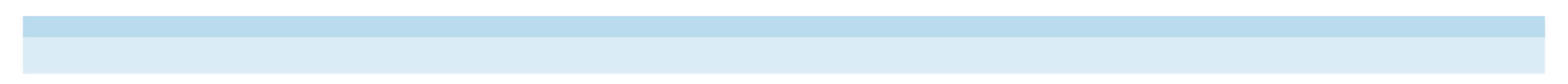 